ВОПРОСЫ И ОТВЕТЫ О КРУИЗАХ ИЗ СОЧИ НА ЛАЙНЕРЕ ASTORIA GRANDE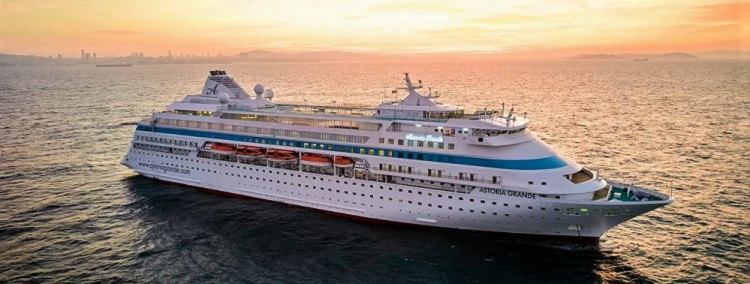  ДОРОГИЕ ДРУЗЬЯ!Специально для вашего удобства мы собрали ответы на самые часто задаваемые вопросы о круизах из Сочи в Турцию на лайнере Astoria Grande:ЧТО ТРЕБУЕТСЯ ДЛЯ ПУТЕШЕСТВИЯМАРШРУТЫ КРУИЗОВОТПРАВЛЕНИЕ В КРУИЗКАЮТЫ И УСЛОВИЯ РАЗМЕЩЕНИЯЭКСКУРСИИПИТАНИЕУСЛУГИ НА БОРТУНужна ли виза и какие документы необходимы?Для въезда в Турцию гражданам России оформление визы не требуется. Между двумя странами установлен безвизовый режим: россияне могут находиться в Турции без визы в течение 60 дней.Для путешествия необходимо иметь при себе действующий российский загранпаспорт. Срок действия загранпаспорта должен быть не менее 6 месяцев с даты окончания круиза.Требуется ли подтверждение вакцинации от Covid-19?Для круизов из Сочи в Турцию подтверждение вакцинации и ПЦР-тесты не нужны.Сколько стоянок в круизе и где?С июля по октябрь 2022 запланированы 5 вариантов маршрута по Турецкому побережью, которые будут чередоваться каждую неделю.За 8 дней/7 ночей вы посетите 3 портовых города, включая двухдневную стоянку в Стамбуле:Вариант 1: Сочи (Россия) – День на борту – Стамбул (2 Дня, Турция) – Амасра (Турция) – Синоп (Турция) – Трабзон (Турция) – Сочи (Россия)Вариант 2: Сочи (Россия) – Синоп (Турция) – День на борту – Чешме (2 Дня, Турция) – Стамбул (Турция) – День на борту – Сочи (Россия)Вариант 3: Сочи (Россия) – День на борту – Стамбул (Турция) – Чешме (2 Дня, Турция) – День на борту – Синоп (Турция) – Сочи (Россия)Вариант 4: Сочи (Россия) – День на борту – Стамбул (2 Дня, Турция) – Амасра (Турция) – Синоп (Турция) – Трабзон (Турция) – Сочи (Россия)Вариант 5: Сочи (Россия) – День на борту – Стамбул (2 Дня, Турция) – Чешме (Турция) – День на борту – Синоп (Турция) – Сочи (Россия)Можно ли начать круиз в Стамбуле?Нет, отправление и прибытие – только в Сочи. Возможно ли выбрать односторонний круиз – только из Сочи в Турцию (вез возврата в Сочи)?Нет, такой вариант не предусмотрен. Сочи – порт отправления и прибытия лайнера.Во сколько будет проходить посадка и регистрация на борту в Сочи?Регистрация и посадка на борт проводятся строго с 16:00 до 19:00. Отправление лайнера – в 21:00.Будут ли багажные бирки при посадке?Да, багажные бирки выдают в порту при посадке на лайнер.Есть ли стоянка, парковка, каера хранения в порту Сочи?В порту есть стоянка на 40-50 машин, стоимость парковки – 350 руб./сутки на все время круиза. Оплата производится после круиза, при выезде с территории порта.Бесплатная камера хранения в круизном терминале работает с 8:00, количество мест ограничено.Можно ли выйти в порту Сочи уже после посадки на борт?Нет, если гости уже зарегистрировались на .лайнер и прошли паспортный контроль, то выйти обратно в город уже невозможно.Есть ли одноместные каюты?Нет, на борту представлены двухместные каюты различных категорий. Одноместное размещение возможно во внутренних каютах по тарифу Single (круизный тариф +40%, портовый сбор*2, сервисный сбор *1), либо в любой другой каюте со 100% доплатой за свободное место.Какие условия для путешественников с детьми?При условии размещения на 3-х и 4-х местах в одной каюте со взрослыми, дети от 3 до 11 лет включительно путешествуют бесплатно. Оплачиваются только портовые и сервисные сборы. При путешествии по тарифу «1 взрослый + 1 ребенок» при размещении во внутренних каютах категории IA, ID, IE – 100% оплата за одно основное место + 40% от круизного тарифа для ребенка от 3 до 17 (включительно) + портовые и сервисные оплачиваются на каждого по 100% (11200 + 12320 = 23520 х 2).Для детей на борту подготовлена специальная развлекательная программа, в детском клубе работают русскоговорящие аниматоры.Возможно ли путешествие с домашними питомцами?Нет, домашние животные на борт не допускаются. Нужны ли специальные переходники для розеток? Нет, на борту лайнера стандартные розетки, не требующие дополнительных переходников.Есть ли в каютах тапочки, шампунь, гель? Как часто меняют полотенца и постельное бельеНеобходимая косметика, халаты и тапочки есть во всех категориях кают. Полотенца меняют, если турист положил их на пол – это знак для горничной, что необходимо сменить полотенце. Косметику пополняют по мере использования. Белье меняют каждые два дня.Есть ли каюты для туристов с ограниченными возможностями?Да, таких кают 8, категория OH. Каюты расположены на 6 и 7 палубах и полностью оборудованы для приема туристов, передвигающихся на коляске. В связи с малым количеством номеров, оператор подтверждает эти каюты ТОЛЬКО пассажирам на колясках (при бронировании необходимо предоставить справку). Для сопровождающего действует скидка 50%.Какие есть экскурсии и входят ли в стоимость?Экскурсионная программа не включена в стоимость круиза и оплачиваются отдельно на борту. Все экскурсии проводятся на русском языке. Подробное описание экскурсий.Возможен ли свободный выход на берег без экскурсионной группы?Да, вы можете самостоятельно ознакомиться с достопримечательностями городов по маршруту, если не выбираете предложенные экскурсии.Как организовано питание и будет ли меню на русском языке?Четырехразовое питание по системе «шведский стол» проходит без фиксированной рассадки в ресторане и включено в стоимость круиза. Меню, а также программа дня, составляются на русском языке. Можно ли брать с собой на борт алкоголь?Нет, алкогольные напитки с собой проносить на борт нельзя.Есть ли на борту мороженое?Есть, за дополнительную плату.Есть ли пакеты напитков?Пакетов напитков нет, но в баре бывают специальные предложения.В какое время проходят завтрак, обед и ужин?07:00 – 10:00 – завтрак, 10:00-10:30 – поздний завтрак, 12:30-14:30 – обед, 16:00-17:00 – кофе-брэйк, 19:00 - 21:30 – ужин, 00:00-01:00 – снек-бар. Также дополнительно можно насладиться особенными блюдами и сервисом в ресторане A'la Carte (меню доступно по ссылке).Включены ли портовые сборы?Да, портовые и сервисные сборы включены.На какие даты действует специальное предложение «140€ на бортовой счет – в подарок»?Бортовой кредит в размере 140€ на двухместную каюту распространяется на все круизы 2022. Что такое бортовой кредит 70€?При регистрации на лайнер на бортовой карте каждого гостя уже есть депозит в размере 70€ на человека или 140€ на каюту. Если в каюте проживает 3 или 4 человека, то депозит будет не более 140 евро. Его можно потратить на напитки в баре, ресторане, услуги СПА, салона красоты. Депозит нельзя использовать для оплаты экскурсий и товаров в магазинах Duty Free. Если по окончании круиза бортовой депозит не использован, то средства сгорают.Что насчет пользования картой МИР?На лайнере бортовая карта пополняется только картой «МИР» любого банка без всяких проблем. В городах по маршруту следования в крупных магазинах также можно расплатиться картой «МИР», но небольшие магазины такие карты не принимают. Не во всех банкоматах можно снять деньги с карты «МИР».Как оплачивать услуги на борту?На борту к оплате принимают только карту «МИР». Наличные и другие карты на борту не принимаются. Как обстоят дела с Wi-Fi на борту?Wi-Fi на борту предоставляется бесплатно. Его мощности хватит для отправки сообщений, но для полноценной работы, просмотра сайтов и скачивания видео мощности недостаточно.В бассейне морская вода? Какой она температуры?Да, в бассейне морская вода, температура – около 23-25 градусов. Также рядом с бассейном на открытой палубе есть джакузи с пресной и более теплой водой.Есть ли пример программы дня на борту?Пример программы дня вы можете посмотреть по ссылке.Есть ли на лайнере бортовой медик?Есть, и его услугами в случае необходимости можно воспользоваться за дополнительную плату. Прайс-лист вы можете найти по ссылке.Расскажите подробнее о Duty free на борту?Магазин Duty Free на борту работает только тогда, когда лайнер находится в нейтральных водах. В нем можно приобрести косметику, часы, парфюм, одежду, сувениры, алкогольную продукцию, сигареты и сладости. При этом купленный алкоголь забирают на хранение до конца круиза, и в конце путешествия его отдают гостю.Как устроены развлечения для детей?На борту работает профессиональный аниматор и есть несколько игровых детских комнат с игрушками на любой вкус. 